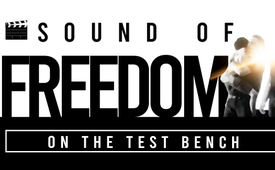 US bestselling film of 2023: “Sound of Freedom” on the test bench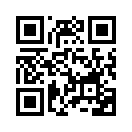 Starting November 8, the American bestseller film “Sound of Freedom” is to be released in theaters around the world. Extensive research on the backgrounds of actors, producers and financiers of the film unfortunately leads to the doubt that the film is not primarily about rescuing defenseless children from the clutches of human trafficking. Instead, the suspicion arises that a rather feigned clarification, masking the true atrocity, allows dubious aid organizations to embezzle donations, leaving victims abandoned once again.at some celebrities under the magnifying glass, she already states appropriately: “The film [Sound of Freedom], however, was co-financed by one of the richest men in the world, Carlos Slim Helú, who is also accused of human trafficking. He is also a donor to the Clinton Foundation. Often he is photographed together with Bill Gates. The Carlos Slim Helú Institute of Health also works with the Gates Foundation. Carlos Slim Helú has close business ties with the Rothschilds and finances the Bill & Melinda Gates Foundation. Fabian Marta, another supporter of the anti-child trafficking film “Sound of Freedom,” was arrested and charged with aiding and abetting the kidnapping of children, according to a Missouri court filing. Tim Ballard, the alleged rescuer of children from child trafficking, wears a Masonic tie, looks strikingly similar to sex offender “Timothy Ray Ballard.” Tim Ballard works with Henry Kissinger and seems to be a member of the secret society of the Knights Templar, as is Jim Caviezel. Actor Jim Caviezel openly shows the signs of the sect and meets with the Pope.”

What a bad coincidence. Alleged and in part actually accused human traffickers, child abductors, as well as sex offenders make a film about child abduction and sex trafficking... 

Likewise, a not insignificant detail is that the aforementioned Ballard-created Operation Underground Railroad, or O.U.R, is suspected of embezzling millions in donations. Anne Gallagher, an expert in international human trafficking law, also accused O.U.R. of having an “[...] alarming lack of understanding of how sophisticated criminal trafficking networks need to be addressed and dismantled [...]” and called the organization’s work “arrogant, unethical and illegal.”

In fact: Ballard was forced to leave the organization in the summer of 2023 following an internal investigation and allegations of sexual misconduct levelled against him by several staff members. This, after he was still receiving a salary and compensation of more than half a million dollars in 2022.

Back to the film: The well-known journalist and founder of the website StopWorldControl.com David Sorensen criticizes the film’s exposé of international child trafficking as follows: “Sound of Freedom shows how this [meaning child trafficking, etc.] is happening deep inside the jungles of South America, by for example the Mexican cartel. Although that is true, it’s in no way the full story. If the world thinks this is only done by criminals in the jungle, then they will never understand how in reality it happens in the high and lofty skyscrapers in New York, in the official government buildings of Washington DC, in the historic architectural masterpieces of London, in the beautiful castles of Europe, in the shiny conference centers of Davos, and so on.” 

Further, Sorensen states, and this is of extraordinary importance, “What saddens me however, is that the film in no way reveals – or even hints to – who the true culprits are in the international child trafficking operations. It basically diverts the attention away from those who are truly responsible for the kidnapping, abusing, torturing and murdering of children worldwide.”

David Sorensen sees clearly that the film will never reveal the true atrocities as well as the perpetrators behind them. And far more consequentially, “Sound of Freedom” not only appears to conceal the true perpetrators, but there is also a strong suspicion that the film plays into the hands of a “child identification program” created by the Masons in 1997. Lois Sasek, referring to the Reese Report [investigative platform] in the aforementioned Kla.TV broadcast, explained that the plan was to collect all the data of children worldwide. This would be a preliminary stage to a microchip under the skin.

“According to the Reese Report, the program involves dubious organizations such as the “Clinton Global Initiative” or the “Podesta Group”, the notorious pedophile art collectors of the Wikileaks-Podesta email scandal ... The Reese Report also reveals that Angel Studios, which produced the movie “Sound of Freedom,” refers to the same groups as aid organizations, which are suspected of being involved in the criminal side of child trafficking along with the Clintons and Podestas. After this child database was created, human trafficking increased. Within nine years, the trafficking industry’s revenue increased from about $30 billion to $150 billion a year. Government whistleblower Tara Lee Rodas testified that the U.S. government was involved in child trafficking under the guise of child protection programs. So are these really supposed to be our messiahs? After all, Jim Caviezel played the Messiah they thoroughly gutted ... Jesus with one eye and hanging on the cross with the Baphomet hand position ... Are these all merely coincidences?”

As long as Caviezel cooperates with previously mentioned producers and financiers of the film, doubts about his sincerity cannot be dispelled, even if he simultaneously gives interviews to educational channels like rumble.tv about for example Adrenochrome ["rejuvenation cocktail" of elitist circles from blood of tortured children].

What is striking is: film producers, celebrities and actors who actually had the courage to uncover cruel secrets of atrocities have had to pay for it with their lives. Further, Lois Sasek reports in her program [kla.tv/26837] about how top-tier film producers suddenly died under strange circumstanced after revealing names and secrets of “elite” circles committing heinous acts against children.

Conclusion: It is only right that “Sound of Freedom” takes on the weighty topic of child trafficking and abuse. But nevertheless, it is recommended to take a closer look at this film work and to discern the described backgrounds as well as the presented information about the makers of the film carefully. Because there is the danger that viewers could be inclined to lean back and relax, in the belief that the film and organizations mentioned are already doing something for the poor children. Recent Kla.TV documentary Blood Sect II – 111 victims, 50 witnesses, 50 perpetrators, in which Lois Sasek, points out that this is, however, by no means the case: [www.kla.tv/27300]. See also Blood Sect I with the voices of 27 victims and 27 Witnesses. Because these elaborately researched documentaries with 100s of sources show the true background of child trafficking. The victims and witnesses themselves point to the widely connected rings of perpetrators and structures...

When truthful events and injustices are pointed out in this major motion picture without actually getting to the bottom of who the perpetrators and offenders of these pedo-criminal crimes are, it amounts to an information war. You think you are enlightened but it’s just a show. In reality, viewers are literally distracted from what is happening right under their noses. 

Do not be fooled, follow the money, and ask your heart. Or, to sum up in the words of David Sorensen: “May the world truly wake up. May evil truly be exposed. May justice come to these monsters, in the name of the Most High Creator of all life. May truth shine in our world. May the people wake up from their slumber. May the children indeed be liberated all around the world. And may the REAL truth speakers rise up in our world […]“from abu./avr.Sources:Information Film:
https://de.wikipedia.org/wiki/Sound_of_Freedom
https://www.filmstarts.de/nachrichten/1000039480.html
https://www.epochtimes.de/etplus/nach-us-erfolg-film-sound-of-freedom-wird-international-gezeigt-a4356707.html

Information on OUR and Ballard complaints:
https://en.wikipedia.org/wiki/Operation_Underground_Railroad
https://www.vice.com/en/article/k7a3qw/a-famed-anti-sex-trafficking-group-has-a-problem-with-the-truth
https://rumble.com/v2zihvi-sound-of-freedom-and-operation-underground-railroad-why-it-is-a-scam.html
https://www.stopbaptistpredators.org/article10/tim_ballard.html

Ballard‘s und Caviezel‘s financiers and interconnections/cild-identification-program:
https://kla.tv/26810

Film reviews Sorensen and crimes on children:
https://stopworldcontrol.com/soundoffreedom/
https://stopworldcontrol.com/abuse/

Caviezel‘s interview on rumbel.tv:
https://rumble.com/search/all?q=steve%20bannon%20jim%20caviezel
https://rumble.com/v2qk0o0-the-sound-of-freedom-jim-caviezel-july-4th-2023-stop-child-trafficking.html

Sound of Freedom-Backgrounds

Helú finances Clinton-Foundation and is «Sound of Freedom» major investor:
rumble.com/v2zihvi-sound-of-freedom-and-operation-underground-railroad-why-it-is-a-scam.html
www.wiwo.de/erfolg/trends/forbes-liste-2023-die-reichsten-menschen-der-welt-im-aktuellen-ranking/26281100.html

Donation of Helú and Giustra to the Clinton Foundation:
https://www.theglobeandmail.com/report-on-business/giustra-slim-donate-100-million-each-to-clinton-foundation/article20404756/
t.me/ReptosNagas/37376
t.me/anon_fa_mous/2916 
t.me/anon_fa_mous/2917

Helús connections to the Rothschilds and business ties with Hunter Biden:
www.dailymail.co.uk/news/article-1293856/Rothschilds-big-fat-deal-Slim.html
t.me/anon_fa_mous/2920
t.me/anon_fa_mous/2956

Documentary: „Rothschild-Control“
www.kla.tv/13930

The sound of freedom and Carlos Slim:
www.youtube.com/watch?v=WNDkTccQOpY

Helú known as human trafficker:
t.me/RomanMironovHRD/10836
telegra.ph/Das-r%C3%A4tselhafte-Verschwinden-des-mexikanischen-Supermodels-Gabriela-Rico-Jim%C3%A9nez-05-25

Carlos Agricultural Projects:
t.me/guerrieriperlaliberta/23766

Carlos mobile communication company:
t.me/cicepr/29557

Carlos Slim Helú – Mining and Real Estate Company:
t.me/cicepr/29557 
odysee.com/@ActualidadRT:9/2022.04.08_Campesino-contra-Slim---Manuel_Odysee:1
anonfamous.substack.com/p/the-tim-ballard-rabbit-hole-part-395

Carlos Slim Helú and drug trafficking:
www.nogeoingegneria.com/effetti/politicaeconomia/transizione-green-fink-blackrock-mai-vista-una-cosa-del-genere-in-40-anni/

Bill & Hillary Clinton – Involved in Child trafficking?
www.coreysdigs.com/child-trafficking/are-bill-hillary-clinton-involved-with-child-trafficking/

Freemason Child-Identification-Programm:
www.grandlodgefl.com/glf-initiatives/child-id-program-2/
ifunny.co/video/tim-ballard-founder-of-operation-underground-railroad-says-that-microchipping-Agxpn1reA 
t.me/Kinder_schuetzen/4527?single 
www.facebook.com/FloridaMasonicChildIdProgram

Jim Caviezel –Signs of the Cult:
https://t.me/Faktenfick/21207

Jerusalem Cross – Knights Templar:
http://www.phoenixmasonry.org/enigma_of_freemasonry/text.htm

Pictures Jim Caviezel:
https://ifunny.co/video/tim-ballard-founder-of-operation-underground-railroad-says-that-microchipping-Agxpn1reA

Millions Revenue through the film 
https://www.filmstarts.de/nachrichten/1000039480.html

Tim Ballard’s Interconnections:
https://anonfamous.substack.com/p/the-tim-ballard-rabbit-hole?utm_source=profile&utm_medium=reader2
anonfamous.substack.com/p/the-tim-ballard-rabbit-hole-part 
healthimpactnews.com/2023/sound-of-freedom-a-movie-about-child-trafficking-produced-by-child-traffickers/
ifunny.co/video/tim-ballard-founder-of-operation-underground-railroad-says-that-microchipping-Agxpn1reA 

Tim Ballard Knight Templar/Freemason, CIA:
t.me/aerzte/56952
t.me/anon_fa_mous/2892
http://templartimes.smotj.org/20150715_news.htm
t.me/anon_fa_mous/2852
t.me/anon_fa_mous/2872
anonfamous.substack.com/p/podcast-7-my-thoughts-on-tim-ballard#comments

Tim Ballard and Dr. Henry Kissinger in the same organisation:
afghanistanworldfoundation.org/awf-board/ 

Gates Foundation, Carlos Slim Helú:
https://www-gatesfoundation-org.translate.goog/ideas/media-center/press-releases/2010/06/gates-foundation-carlos-slim-health-institute-spain-and-the-idb-to-improve-health-in-mesoamerica?_x_tr_sl=en&_x_tr_tl=de&_x_tr_hl=de&_x_tr_pto=sc

Dr. Amandha Vollmer on «Sound of Freedom», the strategy of child traffickers:
rumble.com/v2zgwyw-dr-amandha-vollmer-the-sound-of-freedom-movie-is-another-planned-psyop.html

Tara Lee Rodas on US-governments’ connections to child-trafficking:
uncutnews.ch/whistleblower-regierung-ist-mittelsmann-in-einer-riesigen-operation-von-kinderhandel/

Source: Sound of Freedom Connections to Child trafficking: 
odysee.com/@AugenAufMedien

Greg Reese Report:
odysee.com/@WakeUpMirror:3/grascp:8

Tim Ballard‘s statement on technical solution 
www.youtube.com/watch?v=FT4tmI8YxCU

The Child ID Program
https://www.grandlodgefl.com/glf-initiatives/child-id-program-2/
www.facebook.com/search/top?q=georgia%20child%20identification%20program
www.youtube.com/watch?v=CtZfRkBZIEQ

Tim Ballard looks similar to a sex offender:
www.youtube.com/watch?v=HgM5hPkyKnc
www.stopbaptistpredators.org/article10/tim_ballard.html
www.ark.org/offender-search/index.php?do:getById=1&id=6388494

Fabian Marta – Accusation because of Child Abduction
www.newsweek.com/sound-freedom-funder-fabian-marta-arrest-child-kidnapping-1817498

Mysterious deaths in Hollywood in connection with uncovering

Suicide Chris Cornell, Chester Bennington und Anthony Bourdain:
www.youtube.com/watch?v=_9mdErahwHM

Eye witness tells of Kubrick’s death:
youtu.be/wMt7GaZWJoU?t=362

Film „Eyes Wide Shut“ Stanley Kubrick died:
www.youtube.com/watch?v=wMt7GaZWJoU
youtu.be/wMt7GaZWJoU?t=233

Kubrick films in real Rotschild villa:
youtu.be/wMt7GaZWJoU?t=277

Kubrick died 666 days before January 1, 2001:
youtu.be/wMt7GaZWJoU?t=694

Kubrick’s statement that pedophiles rule the world:
youtu.be/wMt7GaZWJoU?t=894

Greek, Roman ceremony, incantation of pagan Gods,
Witness-Victim:  
youtu.be/wMt7GaZWJoU?t=810

Witness statements: 
youtu.be/wMt7GaZWJoU?t=960 

Satanic Ritual was Topic in the film:
youtu.be/wMt7GaZWJoU?t=993 

Programmings:
youtu.be/wMt7GaZWJoU?t=1131 

Disclosure Luciferian Elite: 
youtu.be/wMt7GaZWJoU?t=1182

Assassination of Pasolini because of uncovering?
https://www.sueddeutsche.de/panorama/mord-bei-rom-1975-wer-toetete-pier-paolo-pasolini-1.3940294
https://www.theguardian.com/world/2014/aug/24/who-really-killed-pier-paolo-pasolini-venice-film-festival-biennale-abel-ferrara

Film about true backgrounds of Pasolini‘s assassination: https://www.bitchute.com/video/n2Xm8Kks8fGY/
Pasolini‘s investigations of Italian Freemason Lodges:
https://www.nzz.ch/international/geheimloge-p2-italiens-groesster-skandal-ist-nicht-aufgearbeitet-ld.1627297?reduced=true

AZK-Speech Daniele Ganser amongst others on assassination attempts of P2-Loge:
https://www.kla.tv/3855

Pasolini‘s Scandalous film "Salo-  or the 120 days of Sodom": 
www.moviepilot.de/news/einer-der-haertesten-filme-aller-zeiten-ist-in-deutschland-nicht-mehr-verboten-meisterwerk-loeste-weltweit-skandal-aus-1139947
de.wikipedia.org/wiki/Die_120_Tage_von_Sodom_(Film)

Anne Heche Car Accident:
telegra.ph/Autopsie-enth%C3%BCllt-dass-die-Medien-den-Mord-an-Anne-Heche-vertuscht-haben-nachdem-sie-geschworen-hatte-einen-P%C3%A4dophilenring-aufzu-12-09

Death of  Hollywood-Actor Isaac Kappy:
telegra.ph/Autopsie-enth%C3%BCllt-dass-die-Medien-den-Mord-an-Anne-Heche-vertuscht-haben-nachdem-sie-geschworen-hatte-einen-P%C3%A4dophilenring-aufzu-12-09

Avicii was involved with the uncovering documentary film shortly before his death: 
t.me/fluegelfuerunserekinder/39This may interest you as well:#Pedophilia-en - Pedophilia - www.kla.tv/Pedophilia-en

#SufferingChildren-en - Suffering children - www.kla.tv/SufferingChildren-enKla.TV – The other news ... free – independent – uncensored ...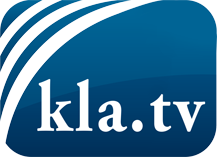 what the media should not keep silent about ...Little heard – by the people, for the people! ...regular News at www.kla.tv/enStay tuned – it’s worth it!Free subscription to our e-mail newsletter here: www.kla.tv/abo-enSecurity advice:Unfortunately countervoices are being censored and suppressed more and more. As long as we don't report according to the ideology and interests of the corporate media, we are constantly at risk, that pretexts will be found to shut down or harm Kla.TV.So join an internet-independent network today! Click here: www.kla.tv/vernetzung&lang=enLicence:    Creative Commons License with Attribution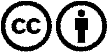 Spreading and reproducing is endorsed if Kla.TV if reference is made to source. No content may be presented out of context.
The use by state-funded institutions is prohibited without written permission from Kla.TV. Infraction will be legally prosecuted.